Avtal om elevers arbetsplatsförlagda lärande, APLElev	Företag/VerksamhetNamn:	.	Namn: 	Personnummer: 	 	Kontaktperson: 	Adress: 		Adress: 	Postnr/Ort: 		Postnr/Ort: 	Tel.nr: 		Tel.nr: 	Mellan Brinellgymnasiet och företaget har denna dag träffats avtal om arbetsplatsförlagd praktik/yrkesutbildning.1. UtbildningUtbildningen skall ske enligt gällande förordning, fastställd kursplan och de riktlinjer skolans huvudman anger.Elev står inte till förfogande som arbetskraft.Elev är inte anställd i företaget. Företaget utfäster sig därför inte att betala lön till elev.2. HandledareDen arbetsplatsförlagda utbildningen skall ske under ledning av särskilt utsedd handledare, som företaget ställer till förfogande.Handledaren skall i samverkan med representant för Brinellgymnasiet, lägga upp utbildningen på arbetsplatsen.Saknar handledaren erforderlig utbildning, skall särskild handledarutbildning anordnas genom Brinellgymnasiets försorg.Under handledarutbildningen ställer företaget upp med deltagare utan krav på ersättning.3. KontaktpersonerVardera parten skall utse var sin kontaktperson för frågor som kan uppkomma med anledning av den arbetsplatsförlagda utbildningen.4. Skolhuvudmannens insynSkolhuvudmannen äger genom särskilt utsedd person utöva tillsyn av såväl elevens verksamhet, som själva arbetsplatsen i de delar som berör utbildningen.5. OrdningsföreskrifterElev har skyldighet att följa företagets ordnings- och säkerhetsföreskrifter. Företaget har skyldighet att informera om dessa ordnings- och säkerhetsföreskrifter.6. Omplacering av elevAvtalet kan brytas när någon av parterna (skola, företag eller elev) begär det. 7. FörsäkringNässjö kommun har eleverna olycksfallsförsäkrade i försäkringsbolaget AIG Europe och ansvarsförsäkrade i försäkringsbolaget Länsförsäkringar.8. ArbetstiderMed beaktande av AML kap. 5 gäller arbetsplatsens tider. Avvikelser från normalarbetstid förhandlas i varje enskilt fall.9. SkadeståndsansvarEnligt 3 kap. 1 § första stycket skadeståndslagen skall den som har arbetstagare i sin tjänst ersätta person- eller sakskada som arbetstagaren vållar genom fel eller försummelse i tjänsten. Motsvarande gäller i fall då arbetstagaren i tjänsten vållar ren förmögenhetsskada genom brott.Vid tillämpning av skadeståndslagen skall emellertid med arbetstagare likställas bland annat den som under utbildning vid skola utför arbete som till sin art liknar sådant som vanligen utförs av arbetstagare. Detta innebär att ett företag som tar emot en skolelev, för t ex praktik, betraktas som elevens arbetsgivare enligt skadeståndslagen. Företaget har alltså arbetsgivaransvar (principalansvar) för person- eller sakskada som eleven kan vålla andra personer genom fel eller försummelse ”i tjänsten” hos företaget.I samband med vistelse av elev eller personal från Brinellgymnasiet på arbetsplatsen hos näringsidkare för yrkesutbildning åtar sig dock Nässjö kommun att ersätta följande uppkomna skador:ren förmögenhetsskada genom brott samt person- eller sakskada som tillfogats näringsidkaren eller hans anställda,näringsidkarens förmögenhetsskada bestående av skadestånd som näringsidkare i egenskap av arbetsgivare för elev är skyldig att utge enligt 3 kap 1 § skadeståndslagen på grund av skada som vållats av eleven.10. ArbetsmiljöfrågorElev som omfattas av detta avtal, är enligt 1 kap. 3 § i Arbetsmiljölagen (1977:1160) i vissa avseende likställd med arbetstagare.Företaget åtar sig samordningsansvaret enligt 3 kap. 7 § andra stycket ovannämnda lag.11. Avtalets giltighetstidDetta avtal gäller för perioden: 	Nässjö den	Elevens underskrift			Handledarens underskrift	Kontaktperson, Brinellgymnasiet		Ansvarig rektor(Namnförtydligande)		(Namnförtydligande)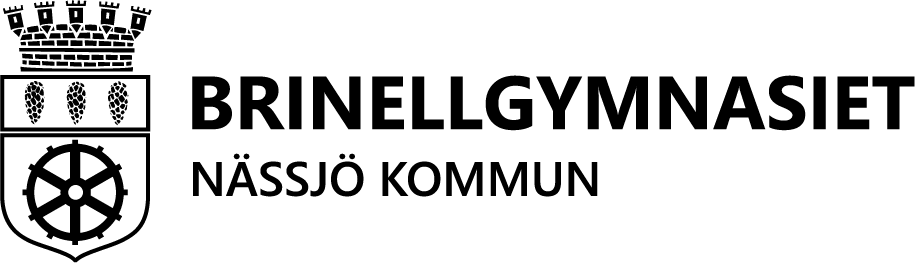 